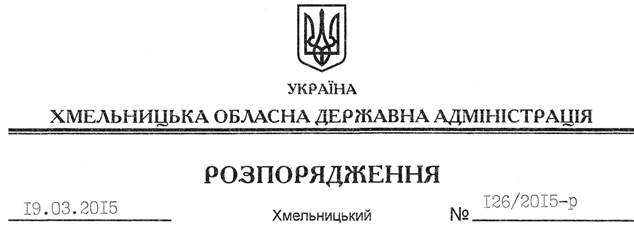 На підставі статей 6, 21, 39 Закону України “Про місцеві державні адміністрації”, статей 17, 71, 92, 122, 123, 125, 126 Земельного Кодексу України, розглянувши клопотання ДП “Хмельницьке лісомисливське господарство”, зареєстроване в обласній державній адміністрації 10.03.2015 за № 99/1504-11-42/2015, та документацію із землеустрою:1. Затвердити:технічну документацію із землеустрою щодо встановлення меж земельних ділянок у натурі (на місцевості), наданих Державному підприємству “Хмельницьке лісомисливське господарство” (9.01) для ведення лісового господарства і пов’язаних з ним послуг, які розташовані на території Давидковецької сільської ради Хмельницького району;технічну документацію із землеустрою щодо встановлення меж земельних ділянок у натурі (на місцевості), наданих Державному підприємству “Хмельницьке лісомисливське господарство” (9.01) для ведення лісового господарства і пов’язаних з ним послуг, які розташовані на території Пироговецької сільської ради Хмельницького району;технічну документацію із землеустрою щодо встановлення меж земельних ділянок у натурі (на місцевості), наданих Державному підприємству “Хмельницьке лісомисливське господарство” (9.01) для ведення лісового господарства і пов’язаних з ним послуг, які розташовані на території Пашковецької сільської ради Хмельницького району.2. Надати в постійне користування Державному підприємству “Хмельницьке лісомисливське господарство” земельні ділянки державної власності загальною площею  (землі лісогосподарського призначення) для ведення лісового господарства і пов’язаних з ним послуг, що розташовані за межами населених пунктів на території Хмельницького району згідно з додатком.3. Право постійного користування земельними ділянками ДП “Хмельницьке лісомисливське господарство” виникає з моменту державної реєстрації цього права.4. Контроль за виконанням цього розпорядження покласти на заступника голови облдержадміністрації відповідно до розподілу обов’язків.Голова адміністрації 							          М.ЗагороднийПро передачу в постійне користування земельних ділянок ДП “Хмельницьке лісомисливське господарство”